Урок трудового обученияТема «Моделирование из готовых форм природного материала по собственному замыслу»Класс: 3Номер урока в разделе «Технология обработки материалов»: 6Тип урока: комбинированныйЦель: предполагается, что к концу урока учащиеся будут знать о вариативности использования природного материала, научаться моделировать и изготавливать фигурку по собственному замыслу.Задачи: Обучающая: расширить представления учащихся о вариативности использования природного материала, целостности композиции, профессиональной деятельности скульптора; способствовать формированию навыков анализа, моделирования и изготовления изделий.Развивающая: содействовать развитию творческих способностей, наблюдательности, фантазии, мелкой моторики рук.Воспитательная: способствовать воспитанию бережного отношения к природе, аккуратности, самостоятельности, взаимопомощи.Методы, приемы, формы: словесные, наглядные, практические; «Приветствие», «Загадка», «Сравнение», «Фантазия», «Кроссворд», «Заверши фразу», «Ромашка Блума», фронтальная, групповая работа.Оборудование: учебник, раздаточный и наглядный материал, камешки, ракушки, пластилин, подкладная доска, образец изделия, стеки, мультимедийная презентация.Ход урокаЭтап организационный.Задача: создать благоприятный эмоциональный фон, организовать внимание, мотивировать к дальнейшей деятельности, подготовить к успешному усвоению учебного материала, настроить учащихся на работу.Прием «Приветствие » 2. Этап целемотивационный. Задача: определить тему и цель урока, создать условия для повышения мотивации учащихся к изучению нового материала, актуализировать опорные знания.-Тема сегодняшнего урока «Моделирование из готовых форм природного материала по собственному замыслу».Цель: научиться моделировать и изготавливать фигурки из природного материала по собственному замыслу.Вовлечение учащихся в постановку задач урока. 3. Этап актуализации знаний и умений учащихся.Задача: организовать и направить к активному и сознательному усвоению нового материала учебно-познавательную деятельность учащихся.Прием «Загадки»- Разгадайте загадки о природных материалах (ответы на слайдах с фотографиями).- Сегодня мы будем работать не с желудями , а с камешками и ракушками.4.Этап изучения новой темы. Задача: обеспечить усвоение учащимися новых знаний посредством наблюдения.Прием «Сравнение». Учащиеся в ходе проведения опытов сравнивают камешек с ракушкой, определяют их свойства, сходства и различия; дают характеристику. Работают в группах, совещаются, обсуждают, а после каждого проведенного опыта делают запись в таблице.Образец отчётаПроведение опытов с камешком:Опыт №1. Закрыть глаза и на ощупь выбрать самый гладкий, самый круглый камешек, потом самый неровный. Внимательно рассмотреть самый морской  камень (гальку). Определить, почему у него нет острых углов.(Вода двигает камни, ударяет их друг о друга, они также трутся о песок- острые углы постепенно сглаживаются, камешек становится округлым.) А раньше углы были?Опыт № 2. Рассмотреть камешек через лупу. Определить особенности внешнего вида камней.(Кристаллики, трещины, узоры).Опыт № 3. В одну руку взять камешек, в другую- пластилин. Сжать обе ладони. Сравнить, что произошло с камешком, а что с пластилином. Назвать свойство камня, которое помогло ему выдержать. Постучать комочком пластилина о камень и двумя камнями друг о друга. Оценить разницу.Опыт № 4. Попробовать что-нибудь  нацарапать на камешке монеткой или другим твердым предметом. Определить, что произошло. Можно посмотреть через лупу. Ответить на вопрос: « Почему говорят твёрдый как камень», «стоит как каменный»?Опыт № 5. Попробовать соединить два камешка между собой.Опыт № 6. Сравнить вес камешка и ракушки.Проведение опытов с ракушкой:Опыт № 1. Попробовать разрезать ракушку ножницами.Опыт № 2. Сравнить разные ракушки между собой по внешним признакам.Опыт № 3. Проколоть шилом.Опыт № 4. Найти соединения между собой.- Демонстрация изделий из ракушек и камешков.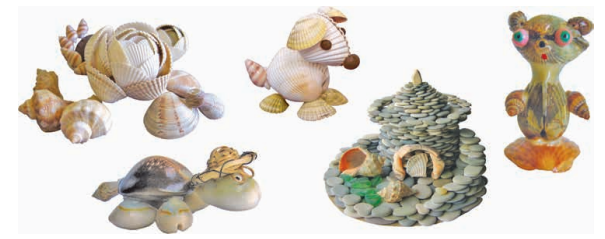 После демонстрации задаю следующие вопросы:- Какие инструменты и материалы необходимы для изготовления  таких поделок? Какая поделка вам больше понравилась. Посмотрите материалы которые у вас есть. Чтобы вы сделали?Демонстрация  способов соединения (на слайде), в учебнике с.23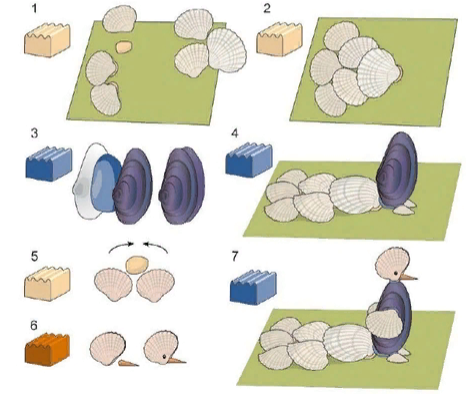 Физкультминутка. Учащиеся выполняют движения под музыку (на слайде)5. Этап проверки понимания изученного.Прием «Тест» Перед вами листки с таблицами. Ваша задача ответить на вопрос : «да» или «нет», поставить знак + в нужном столбцеЭтап закрепления изученного.Задача: закрепить полученные знания по теме урока, проверить уровень усвоения учащимися нового материала, выявить пробелы в понимании учебного материала, корректировать знания учащихся.Практическая работаПрием «Фантазия». Учащиеся делятся на четыре группы. Демонстрирую образец поделки из природного материала, например, «Жар-птица». Каждой группе, проявив фантазию, необходимо изготовить свою поделку из природного материала на заданную тему: 1 группа – «Герои мультфильмов», 2 группа – «Домашние животные», 3 группа – «Дикие животные», 4 группа – «Птицы». Повторение правил безопасного поведения.Этап обобщения и систематизации изученного.Задача: обобщить и систематизировать изученный материал по теме урока.Прием «Кроссворд»Вопросы:1. Дополнительный материал, который необходим для соединения двух камешков. (Пластилин.)2. Скорлупу какого плода мы использовали для поделок  с вами в прошлом году?(Орех.)3. Инструмент, с помощью которого можно сделать отверстие в ракушке. (Шило.)4. Одно из свойств яичной скорлупы? (Хрупкость).5. Природный материал, с которым мы работали на прошлом уроке? (Скорлупа.)6. Камень практически невозможно сломать, расколоть. О каком свойстве идёт речь?7. Какова поверхность морских камней? (Гладкая.)Этап контроля знаний и умений.Задача: определить уровень усвоения учебного материала учащимися.Прием «Ромашка Блума». Предлагаю учащимся составить вопросы разного уровня сложности: «Назови …», «Правда ли, что…», «Почему…», «Объясни…», «Как бы вы поступили…»Этап подведения итогов урока. Задача: проанализировать уровень усвоения учебного материала, дать оценку успешности достижения цели и наметить перспективу на будущее.Прием «Заверши фразу» (на слайде)- Предлагаю, посмотреть на экран и продолжить фразу:«Сегодня я узнал…», «Было интересно…», «Я научился…», «Сегодня у меня лучше всего получилось», «Я смог…», «Мне захотелось».- Достигнута ли цель нашего урока? Выполнил ли каждый из вас поставленную в начале урока перед собой задачу?Рефлексия. Задача: побуждение учащихся к рефлексии своего поведения (мотивации выбора способов деятельности).Прием «Да». Предлагаю учащимся поднять руки перед собой ладонями вверх. На правой руке «взвесить» те знания, с которыми пришли на урок, а на левой – все то новое, что узнали на этом уроке. Затем быстро соединить обе руки, хлопнув в ладоши, и громко сказать: «Да!»Литература:1. Учебная программа по учебному предмету «Трудовое обучение» Постановление Министерства образования Республики Беларусь, 27.07.2017. № 90.2. Журба, А. Ф. Трудовое обучение в 3 классе: учебно-методическое пособие для учителей общеобразовательных учреждений с русским языком  обучения/ А.Ф. Журба, Н. А.Юрченко-Минск : Адукацыя і выхаванне, 2007. – 143 с.1. Эта белая кораПригодится для костра.Для растопки непростаЛюдям служит… (Береста)На сосне она висит, Очень далеко глядит! Ну а если упадёт, То получит кто-то в лоб (Шишка)3. Его в горах полным-полно.Он часто падает на дноУщелья со скалы крутой.Он твёрдый, маленький, большой.По форме разным он бывает.Его с дороги убирают (Камень)4.  Этот домик я могуОтыскать на берегу.В нем укрытие моллюска,И хозяин гордый:«Домик выдержит нагрузку,Известковый, твердый» (Ракушка)5. Осенью на веткеПодрастают деткиВсе без глаз, без рук,Без ножек —Каждый как зеленый ежик (Каштаны)6. Все детки на веткахС рожденья в беретках.С деревьев упадут - Береток не найдут (Желудь)№ п/пСвойства камняСвойства ракушкиОпыт №1Опыт №2Опыт №3Опыт №4Опыт №5Опыт №6№ п/пСвойства камняСвойства ракушкиОпыт №1Морские камни очень гладкие ,без острых угловХрупкиеОпыт №2На камнях есть трещины, узоры; все они разных оттенков и цветовРазнообразны по цветуи форме Опыт №3ТвердыйЛегко прокалывается шиломОпыт №4Практически невозможно повредить поверхностьМожно соединить при помощи клея, пластилинаОпыт №5Соединить можно только при помощи пластилинаОпыт №6ТяжёлыйДаНет1.Ракушка имеет гладкую поверхность  или шероховатую?2. У камня острые углы?3.С помощью шила можно проколоть камешек?4.Разрезать ракушку с помощью ножниц можно?5. Камень легче ракушки?11.Ракушка имеет гладкую поверхность  или шероховатую?2. У камня острые углы?3.С помощью шила можно проколоть камешек?4.Разрезать ракушку с помощью ножниц можно?5. Камень легче ракушки?21.Ракушка имеет гладкую поверхность  или шероховатую?2. У камня острые углы?3.С помощью шила можно проколоть камешек?4.Разрезать ракушку с помощью ножниц можно?5. Камень легче ракушки?31.Ракушка имеет гладкую поверхность  или шероховатую?2. У камня острые углы?3.С помощью шила можно проколоть камешек?4.Разрезать ракушку с помощью ножниц можно?5. Камень легче ракушки?41.Ракушка имеет гладкую поверхность  или шероховатую?2. У камня острые углы?3.С помощью шила можно проколоть камешек?4.Разрезать ракушку с помощью ножниц можно?5. Камень легче ракушки?51.Ракушка имеет гладкую поверхность  или шероховатую?2. У камня острые углы?3.С помощью шила можно проколоть камешек?4.Разрезать ракушку с помощью ножниц можно?5. Камень легче ракушки?1234567